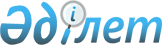 О внесении изменений в решение маслихата от 21 декабря 2018 года № 205 "О районном бюджете Алтынсаринского района на 2019-2021 годы"
					
			С истёкшим сроком
			
			
		
					Решение маслихата Алтынсаринского района Костанайской области от 22 ноября 2019 года № 267. Зарегистрировано Департаментом юстиции Костанайской области 22 ноября 2019 года № 8770. Прекращено действие в связи с истечением срока
      В соответствии со статьей 106 Бюджетного Кодекса Республики Казахстан от 4 декабря 2008 года Алтынсаринский районный маслихат РЕШИЛ:
      1. Внести в решение маслихата "О районном бюджете Алтынсаринского района на 2019-2021 годы" от 21 декабря 2018 года № 205 (опубликовано 9 января 2019 года в Эталонном контрольном банке нормативных правовых актов Республики Казахстан, зарегистрировано в Реестре государственной регистрации нормативных правовых актов за № 8187) следующие изменения:
      пункт 1 указанного решения изложить в новой редакции:
      "1. Утвердить районный бюджет Алтынсаринского района на 2019-2021 годы согласно приложениям 1, 2 и 3 соответственно, в том числе на 2019 год в следующих объемах:
      1) доходы – 4896058,2 тысяч тенге, в том числе по:
      налоговым поступлениям – 500887,0 тысяч тенге;
      неналоговым поступлениям – 2301,0 тысяч тенге;
      поступления от продажи основного капитала – 7689,0 тысяч тенге;
      поступлениям трансфертов – 4385181,2 тысяча тенге;
      2) затраты – 4909844,4 тысяч тенге;
      3) чистое бюджетное кредитование – 35589,4 тысяч тенге, в том числе:
      бюджетные кредиты – 59361,4 тысяч тенге;
      погашение бюджетных кредитов – 23772,0 тысячи тенге;
      4) дефицит (профицит) бюджета – - 49375,6 тысяч тенге;
      5) финансирование дефицита (использование профицита) бюджета – 49375,6 тысяч тенге.";
      приложение 1, 5, 6 к указанному решению изложить в новой редакции согласно приложениям 1, 2, 3 к настоящему решению.
      2. Настоящее решение вводится в действие с 1 января 2019 года. Бюджет Алтынсаринского района на 2019 год Перечень бюджетных программ поселков, сҰл, сельских округов района на 2019 год Распределение трансфертов органам местного самоуправления между селами, поселками, сельскими округами на 2019 год
					© 2012. РГП на ПХВ «Институт законодательства и правовой информации Республики Казахстан» Министерства юстиции Республики Казахстан
				
      Председатель сессии

А. Лингер

      Секретарь маслихата

Б. Есмуханов
Приложение 1
к решению маслихата
от 22 ноября 2019 года
№ 267Приложение 1
к решению маслихата
от 21 декабря 2018 года
№ 205
Категория
Категория
Категория
Категория
Категория
Сумма (тысяч тенге)
Класс
Класс
Класс
Класс
Сумма (тысяч тенге)
Подкласс
Подкласс
Подкласс
Сумма (тысяч тенге)
Специфика
Специфика
Сумма (тысяч тенге)
Наименование
Сумма (тысяч тенге)
1
2
3
4
5
6
I. ДОХОДЫ
4896058,2
1
Налоговые поступления
500887,0
01
Подоходный налог
194774,0
2
Индивидуальный подоходный налог
194774,0
03
Социальный налог
176967,0
1
Социальный налог
176967,0
04
Налоги на собственность
95797,0
1
Hалоги на имущество
67835,0
3
Земельный налог
1330,0
4
Hалог на транспортные средства
21885,0
5
Единый земельный налог
4747,0
05
Внутренние налоги на товары, работы и услуги
31573,0
2
Акцизы
900,0
3
Поступления за использование природных и других ресурсов
27108,0
4
Сборы за ведение предпринимательской и профессиональной деятельности
2731,0
5
Налог на игорный бизнес
834,0
08
Обязательные платежи, взимаемые за совершение юридически значимых действий и (или) выдачу документов уполномоченными на то государственными органами или должностными лицами
1776,0
1
Государственная пошлина
1776,0
2
Неналоговые поступления
2301,0
01
Доходы от государственной собственности
946,0
5
Доходы от аренды имущества, находящегося в государственной собственности
940,0
7
Вознаграждения по кредитам, выданным из государственного бюджета
6,0
04
Штрафы, пени, санкции, взыскания, налагаемые государственными учреждениями, финансируемыми из государственного бюджета, а также содержащимися и финансируемыми из бюджета (сметы расходов) Национального Банка Республики Казахстан
880,0
1
Штрафы, пени, санкции, взыскания, налагаемые государственными учреждениями, финансируемыми из государственного бюджета, а также содержащимися и финансируемыми из бюджета (сметы расходов) Национального Банка Республики Казахстан, за исключением поступлений от организаций нефтяного сектора и в Фонд компенсации потерпевшим
880,0
06
Прочие неналоговые поступления
475,0
1
Прочие неналоговые поступления
475,0
3
Поступления от продажи основного капитала
7689,0
01
Продажа государственного имущества, закрепленного за государственными учреждениями
350,0
1
Продажа государственного имущества, закрепленного за государственными учреждениями
350,0
03
Продажа земли и нематериальных активов
7339,0
1
Продажа земли
1639,0
2
Продажа нематериальных активов
5700,0
4
Поступления трансфертов 
4385181,2
02
Трансферты из вышестоящих органов государственного управления
4385181,2
2
Трансферты из областного бюджета
4385181,2
Функциональная группа
Функциональная группа
Функциональная группа
Функциональная группа
Функциональная группа
Сумма (тысяч тенге)
Функциональная подгруппа
Функциональная подгруппа
Функциональная подгруппа
Функциональная подгруппа
Сумма (тысяч тенге)
Администратор бюджетных программ
Администратор бюджетных программ
Администратор бюджетных программ
Сумма (тысяч тенге)
Программа
Программа
Сумма (тысяч тенге)
Наименование
Сумма (тысяч тенге)
1
2
3
4
5
6
II. ЗАТРАТЫ
4909844,4
01
Государственные услуги общего характера
279379,2
1
Представительные, исполнительные и другие органы, выполняющие общие функции государственного управления
237862,3
112
Аппарат маслихата района (города областного значения)
15958,0
001
Услуги по обеспечению деятельности маслихата района (города областного значения)
15958,0
122
Аппарат акима района (города областного значения)
99618,8
001
Услуги по обеспечению деятельности акима района (города областного значения)
85029,5
003
Капитальные расходы государственного органа 
14589,3
123
Аппарат акима района в городе, города районного значения, поселка, села, сельского округа
122285,5
001
Услуги по обеспечению деятельности акима района в городе, города районного значения, поселка, села, сельского округа
104648,5
022
Капитальные расходы государственного органа
17637,0
2
Финансовая деятельность
915,7
459
Отдел экономики и финансов района (города областного значения)
915,7
003
Проведение оценки имущества в целях налогообложения
537,5
010
Приватизация, управление коммунальным имуществом, постприватизационная деятельность и регулирование споров, связанных с этим
378,2
9
Прочие государственные услуги общего характера
40601,2
458
Отдел жилищно-коммунального хозяйства, пассажирского транспорта и автомобильных дорог района (города областного значения)
7885,2
001
Услуги по реализации государственной политики на местном уровне в области жилищно-коммунального хозяйства, пассажирского транспорта и автомобильных дорог
7885,2
459
Отдел экономики и финансов района (города областного значения)
32716,0
001
Услуги по реализации государственной политики в области формирования и развития экономической политики, государственного планирования, исполнения бюджета и управления коммунальной собственностью района (города областного значения)
22849,0
113
Целевые текущие трансферты из местных бюджетов
9867,0
02
Оборона
1604,5
02
1
Военные нужды
932,3
122
Аппарат акима района (города областного значения)
932,3
005
Мероприятия в рамках исполнения всеобщей воинской обязанности
932,3
2
Организация работы по чрезвычайным ситуациям
672,2
122
Аппарат акима района (города областного значения)
672,2
006
Предупреждение и ликвидация чрезвычайных ситуаций масштаба района (города областного значения)
672,2
04
Образование
1446048,8
1
Дошкольное воспитание и обучение
23479,0
464
Отдел образования района (города областного значения)
23479,0
464
009
Обеспечение деятельности организаций дошкольного воспитания и обучения
23479,0
2
Начальное, основное среднее и общее среднее образование
1387489,5
123
Аппарат акима района в городе, города районного значения, поселка, села, сельского округа
2005,0
123
005
Организация бесплатного подвоза учащихся до школы и обратно в сельской местности
2005,0
464
Отдел образования района (города областного значения)
1351456,5
464
003
Общеобразовательное обучение
1331683,5
464
006
Дополнительное образование для детей
19773,0
465
Отдел физической культуры и спорта района (города областного значения)
34028,0
465
017
Дополнительное образование для детей и юношества по спорту
34028,0
9
Прочие услуги в области образования
35080,3
464
Отдел образования района (города областного значения)
35080,3
001
Услуги по реализации государственной политики на местном уровне в области образования 
10783,0
464
005
Приобретение и доставка учебников, учебно-методических комплексов для государственных учреждений образования района (города областного значения)
17742,3
007
Проведение школьных олимпиад, внешкольных мероприятий и конкурсов районного (городского) масштаба
1509,0
015
Ежемесячные выплаты денежных средств опекунам (попечителям) на содержание ребенка-сироты (детей-сирот), и ребенка (детей), оставшегося без попечения родителей
5046,0
06
Социальная помощь и социальное обеспечение
199589,6
1
Социальное обеспечение
80862,1
451
Отдел занятости и социальных программ района (города областного значения)
66762,1
005
Государственная адресная социальная помощь
66664,0
057
Обеспечение физических лиц, являющихся получателями государственной адресной социальной помощи, телевизионными абонентскими приставками
98,1
464
Отдел образования района (города областного значения)
14100,0
030
Содержание ребенка (детей), переданного патронатным воспитателям
14100,0
2
Социальная помощь
95892,5
451
Отдел занятости и социальных программ района (города областного значения)
95892,5
002
Программа занятости
45552,5
007
Социальная помощь отдельным категориям нуждающихся граждан по решениям местных представительных органов
9016,0
010
Материальное обеспечение детей-инвалидов, воспитывающихся и обучающихся на дому
447,0
014
Оказание социальной помощи нуждающимся гражданам на дому
17904,0
017
Обеспечение нуждающихся инвалидов обязательными гигиеническими средствами и предоставление услуг специалистами жестового языка, индивидуальными помощниками в соответствии с индивидуальной программой реабилитации инвалида
2874,0
023
Обеспечение деятельности центров занятости населения
20099,0
9
Прочие услуги в области социальной помощи и социального обеспечения
22835,0
451
Отдел занятости и социальных программ района (города областного значения)
22835,0
001
Услуги по реализации государственной политики на местном уровне в области обеспечения занятости и реализации социальных программ для населения
18876,0
011
Оплата услуг по зачислению, выплате и доставке пособий и других социальных выплат
1275,0
050
Обеспечение прав и улучшение качества жизни инвалидов в Республике Казахстан
2684,0
07
Жилищно-коммунальное хозяйство
2186762,0
1
Жилищное хозяйство
10555,0
458
Отдел жилищно-коммунального хозяйства, пассажирского транспорта и автомобильных дорог района (города областного значения)
2709,0
003
Организация сохранения государственного жилищного фонда
2709,0
472
Отдел строительства, архитектуры и градостроительства района (города областного значения)
7846,0
004
Проектирование, развитие и (или) обустройство инженерно-коммуникационной инфраструктуры
7846,0
2
Коммунальное хозяйство
2165916,0
472
Отдел строительства, архитектуры и градостроительства района (города областного значения)
2165916,0
058
Развитие системы водоснабжения и водоотведения в сельских населенных пунктах
2165916,0
3
Благоустройство населенных пунктов
10291,0
458
Отдел жилищно-коммунального хозяйства, пассажирского транспорта и автомобильных дорог района (города областного значения)
10291,0
018
Благоустройство и озеленение населенных пунктов
10291,0
08
Культура, спорт, туризм и информационное пространство
142650,0
1
Деятельность в области культуры
55159,0
478
Отдел внутренней политики, культуры и развития языков района (города областного значения)
55159,0
009
Поддержка культурно-досуговой работы
55159,0
2
Спорт
15037,0
465
Отдел физической культуры и спорта района (города областного значения)
15037,0
001
Услуги по реализации государственной политики на местном уровне в сфере физической культуры и спорта
5171,0
005
Развитие массового спорта и национальных видов спорта 
2950,0
006
Проведение спортивных соревнований на районном (города областного значения) уровне
506,0
007
Подготовка и участие членов сборных команд района (города областного значения) по различным видам спорта на областных спортивных соревнованиях
6410,0
3
Информационное пространство
51789,0
478
Отдел внутренней политики, культуры и развития языков района (города областного значения)
51789,0
005
Услуги по проведению государственной информационной политики 
4070,0
007
Функционирование районных (городских) библиотек
38856,0
008
Развитие государственного языка и других языков народа Казахстана
8863,0
9
Прочие услуги по организации культуры, спорта, туризма и информационного пространства
20665,0
478
Отдел внутренней политики, культуры и развития языков района (города областного значения)
20665,0
001
Услуги по реализации государственной политики на местном уровне в области информации, укрепления государственности и формирования социального оптимизма граждан, развития языков и культуры
15448,0
004
Реализация мероприятий в сфере молодежной политики
5217,0
09
Топливно-энергетический комплекс и недропользование
121767,3
9
Прочие услуги в области топливно-энергетического комплекса и недропользования
121767,3
472
Отдел строительства, архитектуры и градостроительства района (города областного значения)
121767,3
036
Развитие газотранспортной системы 
121767,3
10
Сельское, водное, лесное, рыбное хозяйство, особо охраняемые природные территории, охрана окружающей среды и животного мира, земельные отношения
88318,6
1
Сельское хозяйство
65965,4
462
Отдел сельского хозяйства района (города областного значения)
15544,0
001
Услуги по реализации государственной политики на местном уровне в сфере сельского хозяйства
15544,0
473
Отдел ветеринарии района (города областного значения)
50421,4
001
Услуги по реализации государственной политики на местном уровне в сфере ветеринарии
11846,0
006
Организация санитарного убоя больных животных
303,2
007
Организация отлова и уничтожения бродячих собак и кошек
1200,0
009
Проведение ветеринарных мероприятий по энзоотическим болезням животных
4282,6
010
Проведение мероприятий по идентификации сельскохозяйственных животных
2748,0
011
Проведение противоэпизоотических мероприятий
30041,6
6
Земельные отношения
9446,0
463
Отдел земельных отношений района (города областного значения)
9446,0
001
Услуги по реализации государственной политики в области регулирования земельных отношений на территории района (города областного значения)
9446,0
9
Прочие услуги в области сельского, водного, лесного, рыбного хозяйства, охраны окружающей среды и земельных отношений
12907,2
459
Отдел экономики и финансов района (города областного значения)
12907,2
099
Реализация мер по оказанию социальной поддержки специалистов
12907,2
11
Промышленность, архитектурная, градостроительная и строительная деятельность
9713,9
2
Архитектурная, градостроительная и строительная деятельность
9713,9
472
Отдел строительства, архитектуры и градостроительства района (города областного значения)
9713,9
001
Услуги по реализации государственной политики в области строительства, архитектуры и градостроительства на местном уровне
9713,9
12
Транспорт и коммуникации
202911,8
1
Автомобильный транспорт
202911,8
458
Отдел жилищно-коммунального хозяйства, пассажирского транспорта и автомобильных дорог района (города областного значения)
202911,8
023
Обеспечение функционирования автомобильных дорог
14463,5
045
Капитальный и средний ремонт автомобильных дорог районного значения и улиц населенных пунктов
132947,3
051
Реализация приоритетных проектов транспортной инфраструктуры
55501,0
13
Прочие
28193,0
3
Поддержка предпринимательской деятельности и защита конкуренции
5134,0
469
Отдел предпринимательства района (города областного значения
5134,0
001
Услуги по реализации государственной политики на местном уровне в области развития предпринимательства
5134,0
9
Прочие
23059,0
459
Отдел экономики и финансов района (города областного значения)
23059,0
026
 Целевые текущие трансферты бюджетам города районного значения, села, поселка, сельского округа на повышение заработной платы отдельных категорий гражданских служащих, работников организаций, содержащихся за счҰт средств государственного бюджета, работников казҰнных предприятий
21308,0
066
Целевые текущие трансферты бюджетам города районного значения, села, поселка, сельского округа на повышение заработной платы отдельных категорий административных государственных служащих
1751,0
14
Обслуживание долга
32,0
1
Обслуживание долга
32,0
459
Отдел экономики и финансов района (города областного значения)
32,0
021
Обслуживание долга местных исполнительных органов по выплате вознаграждений и иных платежей по займам из областного бюджета
32,0
15
Трансферты
202873,7
1
Трансферты
202873,7
459
Отдел экономики и финансов района (города областного значения)
202873,7
006
Возврат неиспользованных (недоиспользованных) целевых трансфертов 
3,7
024
Целевые текущие трансферты из нижестоящего бюджета на компенсацию потерь вышестоящего бюджета в связи с изменением законодательства
103090,0
038
Субвенции
87436,0
051
Трансферты органам местного самоуправления
12344,0
III. Чистое бюджетное кредитование
35589,4
Бюджетные кредиты
59361,4
10
Сельское, водное, лесное, рыбное хозяйство, особо охраняемые природные территории, охрана окружающей среды и животного мира, земельные отношения
59361,4
9
Прочие услуги в области сельского, водного, лесного, рыбного хозяйства, охраны окружающей среды и земельных отношений
59361,4
459
Отдел экономики и финансов района (города областного значения)
59361,4
018
Бюджетные кредиты для реализации мер социальной поддержки специалистов 
59361,4
5
Погашение бюджетных кредитов
23772,0
01
Погашение бюджетных кредитов
23772,0
1
Погашение бюджетных кредитов, выданных из государственного бюджета
23772,0
IV. Сальдо по операциям с финансовыми активами
0,0
Приобретение финансовых активов
0,0
V. Дефицит ( профицит) бюджета
-49375,6
VI. Финансирование дефицита ( использование профицита) бюджета:
49375,6
7
Поступления займов
59361,4
01
Внутренние государственные займы
59361,4
2
Договоры займа
59361,4
16
Погашение займов 
23772,0
1
Погашение займов 
23772,0
459
Отдел экономики и финансов района (города областного значения)
23772,0
005
Погашение долга местного исполнительного органа перед вышестоящим бюджетом
23772,0
8
Используемые остатки бюджетных средств
13786,2
01
Остатки бюджетных средств
13786,2
1
Свободные остатки бюджетных средств
13786,2Приложение 2
к решению маслихата
от 22 ноября 2019 года
№ 267Приложение 5
к решению маслихата
от 21 декабря 2018 года
№ 205
Функциональная группа
Функциональная группа
Функциональная группа
Функциональная группа
Функциональная группа
Сумма (тысяч тенге)
Функциональная подгруппа 
Функциональная подгруппа 
Функциональная подгруппа 
Функциональная подгруппа 
Сумма (тысяч тенге)
Администратор бюджетных программ 
Администратор бюджетных программ 
Администратор бюджетных программ 
Сумма (тысяч тенге)
Программа
Программа
Сумма (тысяч тенге)
Наименование
Сумма (тысяч тенге)
1
2
3
4
5
6
01
Государственные услуги общего характера
122285,5
1
Представительные, исполнительные и другие органы, выполняющие общие функции государственного управления
122285,5
123
Аппарат акима района в городе, города районного значения, поселка, села, сельского округа
122285,5
001
Услуги по обеспечению деятельности акима района в городе, города районного значения, поселка, села, сельского округа
104648,5
022
Капитальные расходы государственного органа
17637,0
Государственное учреждение "Аппарат акима Большечураковского сельского округа Алтынсаринского района"
17060,5
Услуги по обеспечению деятельности акима района в городе, города районного значения, поселка, села, сельского округа
16780,5
Капитальные расходы государственного органа
280,0
Государственное учреждение "Аппарат акима Димитровского сельского округа Алтынсаринского района"
8292,0
Услуги по обеспечению деятельности акима района в городе, города районного значения, поселка, села, сельского округа
8012,0
Капитальные расходы государственного органа
280,0
Государственное учреждение "Аппарат акима Докучаевского сельского округа Алтынсаринского района"
15319,0
Услуги по обеспечению деятельности акима района в городе, города районного значения, поселка, села, сельского округа
10000,0
Капитальные расходы государственного органа
5319,0
Государственное учреждение "Аппарат акима села Красный Кордон Алтынсаринского района"
20214,0
Услуги по обеспечению деятельности акима района в городе, города районного значения, поселка, села, сельского округа
14895,0
Капитальные расходы государственного органа
5319,0
Государственное учреждение " Аппарат акима сельского округа имени Ильяса Омарова Алтынсаринского района"
9906,0
Услуги по обеспечению деятельности акима района в городе, города районного значения, поселка, села, сельского округа
9626,0
Капитальные расходы государственного органа
280,0
Государственное учреждение "Аппарат акима сельского округа имени Омара Шипина Алтынсаринского района"
19356,0
Услуги по обеспечению деятельности акима района в городе, города районного значения, поселка, села, сельского округа
14037,0
Капитальные расходы государственного органа
5319,0
Государственное учреждение "Аппарат акима села Новоалексеевка Алтынсаринского района"
9934,0
Услуги по обеспечению деятельности акима района в городе, города районного значения, поселка, села, сельского округа
9654,0
Капитальные расходы государственного органа
280,0
Государственное учреждение "Аппарат акима Приозерного сельского округа Алтынсаринского района"
11016,0
Услуги по обеспечению деятельности акима района в городе, города районного значения, поселка, села, сельского округа
10736,0
Капитальные расходы государственного органа
280,0
Государственное учреждение "Аппарат акима села Свердловка Алтынсаринского района"
11188,0
Услуги по обеспечению деятельности акима района в городе, города районного значения, поселка, села, сельского округа
10908,0
Капитальные расходы государственного органа
280,0
04
Образование
2005,0
2
Начальное, основное среднее и общее среднее образование
2005,0
123
Аппарат акима района в городе, города районного значения, поселка, села, сельского округа
2005,0
005
Организация бесплатного подвоза учащихся до школы и обратно в сельской местности
2005,0
Государственное учреждение "Аппарат акима Большечураковского сельского округа Алтынсаринского района"
1205,0
Организация бесплатного подвоза учащихся до школы и обратно в сельской местности
1205,0
Государственное учреждение "Аппарат акима Приозерного сельского округа Алтынсаринского района"
800,0
Организация бесплатного подвоза учащихся до школы и обратно в сельской местности
800,0Приложение 3
к решению маслихата
от 22 ноября 2019 года 
№ 267Приложение 6
к решению маслихата
от 21 декабря 2018 года 
№ 205
Функциональная группа
Функциональная группа
Функциональная группа
Функциональная группа
Функциональная группа
Сумма (тысяч тенге)
Функциональная подгруппа
Функциональная подгруппа
Функциональная подгруппа
Функциональная подгруппа
Сумма (тысяч тенге)
Администратор бюджетных программ
Администратор бюджетных программ
Администратор бюджетных программ
Сумма (тысяч тенге)
Программа
Программа
Сумма (тысяч тенге)
Наименование
Сумма (тысяч тенге)
1
2
3
4
5
6
II. Затраты
12344,0
15
Трансферты
12344,0
1
Трансферты
12344,0
459
Отдел экономики и финансов района (города областного значения)
12344,0
051
Трансферты органам местного самоуправления
12344,0
Государственное учреждение "Аппарат акима Большечураковского сельского округа Алтынсаринского района"
2797,0
Государственное учреждение "Аппарат акима Димитровского сельского округа Алтынсаринского района"
600,0
Государственное учреждение "Аппарат акима Докучаевского сельского округа Алтынсаринского района"
635,0
Государственное учреждение "Аппарат акима села Красный Кордон Алтынсаринского района"
4005,0
Государственное учреждение " Аппарат акима сельского округа имени Ильяса Омарова Алтынсаринского района"
1157,0
Государственное учреждение "Аппарат акима сельского округа имени Омара Шипина Алтынсаринского района"
1100,0
Государственное учреждение "Аппарат акима села Новоалексеевка Алтынсаринского района"
125,0
Государственное учреждение "Аппарат акима Приозерного сельского округа Алтынсаринского района"
1400,0
Государственное учреждение "Аппарат акима села Свердловка Алтынсаринского района"
525,0